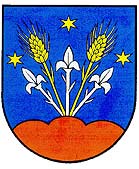                            OBEC LIPTOVSKÉ SLIAČEZ Á P I S N I C Azo zasadnutia Obecného zastupiteľstva v  Liptovských Sliačoch, ktoré sa konalodňa   12. decembra 2017	Starosta obce Liptovské Sliače: 	Mgr. Milan Frič	Zástupca starostu obce Liptovské Sliače:	Pavol Bartík	Hlavný kontrolór obce Liptovské Sliače:	Ing. Janka Littvová  Prítomní členovia OZ: Pavol Balco, Silvia Slotková, Peter Juráš, Miroslav Gejdoš, Ing. Miroslav Hanula, Ing. Peter Ondrejka, Peter Bartánus, Pavol Bartík,  Miroslav JackoOspravedlnení členovia OZ: Vladimír FuňákNeprítomní členovia OZ: Peter FričOstatní prítomní: podľa prezenčnej listiny J E D N A N I EOtvorenie zasadnutiaStarosta obce Mgr. Milan Frič otvoril posledné dvadsiate druhé zasadnutie obecného zastupiteľstva v roku 2017 o 09:05 hod. Konštatoval, že zasadnutia sa zúčastnila nadpolovičná väčšina poslancov, teda je uznášania schopné. Neskorší príchod na zasadnutie ospravedlnil poslanec Miroslav Jacko. Určenie zapisovateľa, voľba návrhovej komisie, mandátovej komisie, volebnej komisie a overovateľov zápisnice a schválenie programu zasadnutiaStarosta obce určil za zapisovateľku zasadnutia OZ  Mgr. Moniku Sleziakovú – pracovníčku  OcÚ. Do návrhovej komisie navrhol p. poslanca Ing. Petra Ondrejku a Pavla Bartíka. Do mandátovej komisie navrhol poslancov Pavla Balca a Miroslava Gejdoša. Za overovateľov zápisnice boli určení poslanci Peter Juráš a Ing. Miroslav Hanula. S návrhom prítomní poslanci súhlasili bez pripomienok uznesením č. 84/22/2017. Starosta obce prítomným priblížil program obecného zastupiteľstva, ktorý navrhol doplniť o bod číslo 11 Obchodná verejná súťaž – prenájom nebytových priestorov. Program bol jednohlasne schválený. Uznesenie č. 84/22/2017Obecné zastupiteľstvo:A) berie na vedomie určenie zapisovateľky Mgr. Moniky Sleziakovej, pracovníčky obecného úraduB) volí:	 a) návrhovú komisiu v zložení: 	Pavol Bartík, Ing. Peter Ondrejka				 b) mandátovú komisiu v zložení: 	Pavol Balco, Miroslav GejdošC) schvaľuje overovateľov zápisnice v zložení: 	Peter Juráš, Ing. Miroslav HanulaUznesenie č. 85/22/2017Obecné zastupiteľstvo:schvaľuje doplnenie programu o nový bod č. 11 Obchodná verejná súťaž – prenájom nehnuteľného majetku obce – nebytových priestorov. Doterajšie body programu sa potom presunú na pozície 12 až 20.schvaľuje program rokovania OZOtvorenie zasadnutia obecného zastupiteľstvaUrčenie zapisovateľa, voľba návrhovej komisie, mandátovej komisie, overovateľov zápisnice a schválenie programu zasadnutiaKontrola plnenia uznesenia OZ č. 68/21/2017 – 83/21/2017 zo dňa 28.09.2017Správa nezávislého audítora ku konsolidovanej účtovnej závierke za rok 2016, konsolidovaná výročná správa obce za rok 2016Návrh rozpočtu na rok 2018, návrh viacročného rozpočtu na roky 2018 – 2020 a programového rozpočtu na roky 2018 – 2020, odborné stanovisko hlavného kontrolóra obce k návrhom rozpočtov na roky 2018 – 2020Úprava rozpočtu obce – Rozpočtové opatrenie č. 16/2017, informácia k vykonaným úpravám rozpočtu obcePlán kontrolnej činnosti hlavného kontrolóra obce na I. polrok 2018VZN č. 1/2017 O určení výšky dotácie na prevádzku a mzdy materskej školy a školských zariadení v zriaďovateľskej pôsobnosti  obce Liptovské Sliače na rok 2018Dodatok č. 6/2017 k VZN č.7/2008 zo dňa 11.12.2008 Zásady hospodárenia a nakladania s majetkom obce Dodatok č. 2/2017 k VZN č. 5/2014 o miestnych daniach a miestnom poplatku za komunálne odpady a drobné stavebné odpadyObchodná verejná súťaž – prenájom nehnuteľného majetku obce – nebytových priestorovInvestičné akcie – schválenie realizácie OBEDSpráva o bezpečnostnej situácii v obci Liptovské Sliače za rok 2017CVČ so sídlom mimo obce – rozhodnutie o pridelení príspevku na činnosťSchválenie harmonogramu zasadnutí OZ na rok 2018Žiadosti Rôzne Interpelácie poslancovDiskusiaZáverKontrola plnenia uznesenia č. 68/21/2017 – 83/21/2017 zo dňa 28.09.2017Kontrolórka obce Ing. Janka Littvová podala správu o plnení zročných uznesení.Starosta obce Mgr. Milan Frič doplnil informáciu o jednotlivých uzneseniach. Informoval, že závada verejného osvetlenia na ulici Do Pažíť pri RD č. 1877/22 bola odstránená pracovníkmi obecného úradu. Detské ihrisko vo Vyšnom Sliači je dokončené, prebieha proces posudzovania bezpečnostným technikom. Po splnení bezpečnostných noriem bude ihrisko odovzdané do vlastníctva obce. Poslanci schválili predĺženie termínu údržby lavičky v Nižnom Sliači medzi ulicami Jarná a Hlavná do 30.05.2018 a dokončenie ohrevu chodníka do konca roka 2017.Uznesenie č. 86/22/2017Obecné zastupiteľstvo:berie na vedomie správu o kontrole plnení uznesení podanú kontrolórkou obce Ing. Jankou LittvovouUznesenie č. 87/22/2017Obecné zastupiteľstvo:schvaľuje predĺženie termínu údržby lavičky v Nižnom Sliači medzi ulicami Jarná a Hlavná do 30.05.2018Uznesenie č. 88/22/2017Obecné zastupiteľstvo:poveruje vedenie obce v spolupráci s M. Gejdošom dokončením ohrevu chodníka v Strednom Sliači pred kostolom do konca roka 2017Uznesenie č. 89/22/2017Obecné zastupiteľstvo:schvaľuje zmenu doby nájmu nehnuteľného majetku v kat. území obce Liptovské Sliače, vedený na LV č. 1862, parc. č. C-KN 25/2, miestnosť č. 17 o rozlohe 45,76 m2 nachádzajúcej sa v priestoroch obecného úradu na 1. poschodí od 01.01.2018 vrátane kancelárskeho nábytku.Správa nezávislého audítora ku konsolidovanej účtovnej závierke za rok 2016, konsolidovaná výročná správa obce za rok 2016V ďalšom bode programu poslanci prerokovali správu nezávislého audítora ku konsolidovanej účtovnej závierke za rok 2016. Podľa audítora neboli zistené významné skutočnosti, ktoré by spochybňovali vykázané výsledky rozpočtového hospodárenia. Podrobná správa audítora je zverejnená v registri účtovných závierok. Prítomní poslanci prijali uznesenie č. 90/22/2017.Uznesenie č. 90/22/2017Obecné zastupiteľstvo:A) berie na vedomie Správu nezávislého audítora k účtovnej závierke za rok 2016 a k výročnej správe obce za rok 2016B) schvaľuje výročnú správu obce za rok 2016Návrh rozpočtu na rok 2018, návrh viacročného rozpočtu na roky 2018 – 2020 a programového rozpočtu na roky 2018 – 2020, odborné stanovisko hlavného kontrolóra obce k návrhom rozpočtov na roky 2018 – 2020Hlavným bodom rokovania obecného zastupiteľstva bolo prerokovanie návrhu rozpočtu obce  na rok 2018. Účtovníčka obce Bc. Ľudmila Tkáčiková oboznámila poslancov s podrobným návrhom rozpočtu obce na rok 2018, návrhom viacročného rozpočtu na roky 2019 – 2020 a návrhom programového rozpočtu na roky 2018 – 2020. Celková výška rozpočtu je 2.346 832 € v príjmovej, ako aj výdavkovej časti spolu s finančnými operáciami. Z kapitálových výdavkov obec v budúcom roku plánuje zaasfaltovanie parkoviska pri zdravotnom stredisku a kurtoch, spracovanie technických dokumentácii k stavbám v obci, pokračovanie v dostavbe garáže DHZ vo Vyšnom Sliači, rekonštrukciu telocvične v základnej škole, výstavbu prevádzkovej haly Sliačanských Obecných Služieb. Bežné výdavky obce a rozpočtových organizácií zahŕňajú náklady na mzdy, odvody do poisťovní a na tovary a služby spojené s prevádzkou a údržbou obecných  zariadení. Bežné výdavky obce a rozpočtových organizácií zahŕňajú náklady na mzdy, odvody do poisťovní a tovary a služby spojené s prevádzkou a údržbou obecných  zariadeníKontrolórka obce vo svojom odbornom stanovisku zhodnotila, že návrh rozpočtu spĺňa podmienky z hľadiska zákonnosti a metodickej správnosti podľa platnej legislatívy a odporučila obecnému zastupiteľstvu návrh rozpočtu schváliť.  Poslanci prijali jednohlasné uznesenie č. 91/22/2017, ktorým rozpočet obce schválili. Poslanec Miroslav Gejdoš požiadal o vypracovanie správy o hospodárení 1. OFC s presným rozdelením financií a ich použití pre jednotlivé kluby do najbližšieho zasadnutie obecného zastupiteľstva.Uznesenie č. 91/22/2017Obecné zastupiteľstvo:konštatuje, že:Bežný rozpočet je zostavený ako prebytkový vo výške 128 160 €Bežné príjmy sú rozpočtované vo výške 2 346 832  €Bežné výdavky sú rozpočtované vo výške 2 218 672 €Kapitálový rozpočet je zostavený ako schodkový vo výške 68 500 €Kapitálové výdavky sú rozpočtované vo výške 68 500 €Výdavkové finančné operácie sú rozpočtované vo výške 59 660 €Schodok kapitálového rozpočtu je krytý bežnými príjmami vo výške 68 500 €Návrh programového rozpočtu obce Liptovské Sliače na rok 2018 a roky 2019-2020 prerokovala finančná komisia dňa 22.11.2017 a obecná rada dňa 06.12.2017. Odporučili predložiť materiál na prerokovanie obecnému zastupiteľstvu.schvaľuje:Programovú štruktúru programového rozpočtu obce Liptovské Sliače na rok 2018 a roky 2019-2020Rozpočet obce Liptovské Sliače na rok 2018 a viacročný rozpočet na roky 2019-2020 bez záväznostiBežný rozpočet na rok 2018 v príjmovej časti		         vo výške 2 346 832 €      vo výdavkovej časti	         vo výške 2 218 672 €Kapitálový rozpočet na rok 2018 vo výdavkovej časti	         vo výške      68 500 €Finančné operácie na rok 2018 výdavkové		         vo výške      59 660 €      C) berie na vedomie:odborné stanovisko hlavného kontrolóra obce k návrhom rozpočtov na roky 2018-2020Úprava rozpočtu obceV bode číslo 6 sa poslanci zaoberali úpravou rozpočtu obce – Rozpočtovým opatrením č. 17/2017 Návrh úpravy rozpočtu obe vychádza zo žiadostí rozpočtových organizácií – ZŠ J. Hanulu, ZPS a DSS Liptovské Sliače. Uznesenie č. 92/22/2017Obecné zastupiteľstvo:schvaľuje úpravu rozpočtu obce za rok 2017 – Rozpočtové opatrenie č. 17/2017berie na vedomie informáciu o vykonaných úpravách rozpočtu obce od 9/2017 – 11/201Príloha č. 1 – Rozpočtové opatrenie č. 17/2017Plán kontrolnej činnosti hlavného kontrolóra obce na I. polrok 2018Hlavná kontrolórka obce Ing. Janka Littvová predstavila prítomným poslancom Plán kontrolnej činnosti na I. polrok 2018 ktorý sa skladá pravidelných, tematických a ostatných kontrol. V roku 2018 budú predmetom kontroly výsledky hospodárenia v zriadených rozpočtových organizáciách obce a obchodnej spoločnosti za rok 2017, dotácie poskytnuté z rozpočtu obce školským zariadeniam v zriaďovateľskej pôsobnosti obce za rok 2017, postupy pri správe miestnych daní a poplatkov v 1. štvrťroku 2018. Medzi ostatné kontroly patrí kontrola vybavovania sťažností a petícií doručených obci Liptovské Sliače, kontroly na základe uznesení obecného zastupiteľstva a kontroly vykonávané z vlastného podnetu. Uznesenie č. 93/22/2017Obecné zastupiteľstvo:konštatuje, že Plán kontrolnej činnosti hlavnej kontrolórky obce na I. polrok 2018  bol zverejnený na úradnej tabuli obce dňa 27.11.2017 a na internetovej úradnej tabuli obce dňa 27.11.2017 a zvesený z úradnej tabule obce dňa 11.12.2017 a z internetovej úradnej tabule dňa 11.12.2017schvaľuje Plán kontrolnej činnosti hlavnej kontrolórky obce na obdobie I. polroku 2018VZN č. 1/2017 O určení výšky dotácie na prevádzku a mzdy materskej školy a školských zariadení v zriaďovateľskej pôsobnosti  obce Liptovské Sliače na rok 2018Všeobecne záväzné nariadenie č. 1/2017 o určení výšky dotácie na prevádzku a mzdy MŠ a školských zariadení v zriaďovateľskej pôsobnosti obce Liptovské Sliače na rok 2018 určuje výšku dotácie na rok 2018 na prevádzku a mzdy materskej školy a školských zariadení v zriaďovateľskej pôsobnosti obce Liptovské Sliače (školský klub detí, centrum voľného času, školská jedáleň).Uznesenie č. 94/22/2017Obecné zastupiteľstvo:konštatuje, že návrh VZN č. 1/2017 o určení výšky a dotácie na prevádzku a mzdy MŠ a školských zariadení v zriaďovateľskej pôsobnosti obce Liptovské Sliače na rok 2018 bol vyvesený na úradnej tabuli obce dňa 27.11.2017 a na internetovej úradnej tabuli obce dňa 27.11.2017 a zvesený z úradnej tabule obce dňa 11.12.2017 a z internetovej úradnej tabule dňa 11.12.2017schvaľuje VZN č. 1/2017 o určení výšky a dotácie na prevádzku a mzdy MŠ a školských zariadení v zriaďovateľskej pôsobnosti obce Liptovské Sliače na rok 2018Dodatok č. 6/2017 k VZN č.7/2008 zo dňa 11.12.2008 Zásady hospodárenia a nakladania s majetkom obce Predmetom úpravy Dodatku č. 6/2017 k VZN č. 7/2008 Zásady hospodárenia a nakladania s majetkom obce je úprava výšky nájomného za obecné priestory pre osoby, ktoré nemajú trvalý pobyt na území obce Liptovské Sliače. Uznesenie č. 95/22/2017Obecné zastupiteľstvo:konštatuje, že návrh Dodatku č. 6/2017 k VZN č. 7/2008 Zásady hospodárenia a nakladania s majetkom obce bol vyvesený na úradnej tabuli obce dňa 27.11.2017 a na internetovej úradnej tabuli obce dňa 27.11.2017 a zvesený z úradnej tabule obce dňa 11.12.2017 a z internetovej úradnej tabule dňa 11.12.2017schvaľuje Dodatok č. 6/2017 k VZN č. 7/2008 Zásady hospodárenia a nakladania s majetkom obcepoveruje vedenie obce aktualizáciou VZN č. 7/2008 Zásady hospodárenia a nakladania s majetkom obce do zasadnutia OZ 21.06.2018Dodatok č. 2/2017 k VZN č. 5/2014 o miestnych daniach a miestnom poplatku za komunálne odpady a drobné stavebné odpadyDodatok č. 2/2017 k VZN č. 5/2014 o miestnych daniach a miestnom poplatku za komunálne odpady a drobné stavebné odpady poskytuje občanom možnosť na zníženie miestneho poplatku za komunálne odpady a drobné stavebné odpady vykonávaním dobrovoľníckej činnosti v prospech obce. Uznesenie č. 96/22/2017Obecné zastupiteľstvo:Obecné zastupiteľstvo konštatuje, že návrh Dodatku č. 2/2017 k VZN č. 5/2014 o miestnych daniach a miestnom poplatku za komunálne odpady a drobné stavebné odpady bol vyvesený na úradnej tabuli obce dňa 27.11.2017 a na internetovej úradnej tabuli obce dňa 27.11.2017 a zvesený z úradnej tabule obce dňa 11.12.2017 a z internetovej úradnej tabule dňa 11.12.2017schvaľuje Dodatok č. 2/2017 k VZN č. 5/2014 o miestnych daniach a miestnom poplatku za komunálne odpady a drobné stavebné odpadyObchodná verejná súťaž – prenájom nehnuteľného majetku obce – nebytových priestorovPrítomní poslanci poverili vedenie obce vyhlásením obchodnej verejnej súťaže na prenájom nebytových priestorov – bufet v priestoroch tribúny 1. OFC a taktiež schválili podmienky tejto súťaže, ktoré budú uverejnené podrobne v obecných novinách, na úradnej tabuli a internetovej úradnej tabuli a komisiu na vyhodnotenie obchodnej verejnej súťaže v zložení: Mgr. Milan Frič, Pavol Bartík a Ing. Miroslav Hanula.Uznesenie č. 97/22/2017Obecné zastupiteľstvo:poveruje vedenie obce vyhlásením verejnej obchodnej súťaže – na prenájom nebytových priestorov – bufet v priestoroch tribúny na ihrisku 1. OFC, ktorá na nachádza na adrese: ul. K Medokýšu 907/37, na parcele č. C-KN 683/1, zapísanej na LV 3559, priestory sú o celkovej výmere180,1 m2, konkrétne do konca roka 2017:Miestnosť bufet a vstup spolu 69,8 m2, WC-imobilný 3,7 m2, WC bufet 2 m2, sklad bufet s vybavením 15,5 m2, upratovačka 2,1 m2, šatňa pre personál 6,9 m2, WC pers. bufet 2,1 m2 a terasu 78 m2 – spolu 180,1 m2 schvaľuje podmienky súťaže, a to:predloženie živnostenského listu (výpis z OR) oprávňujúceho na požadovanú činnosťdôveryhodnosť uchádzačapredloženie podnikateľského zámeru (nevylučuje sa použitie na iný účel ako aktuálny)celková výška nájmu – minimálne 3 600,00 Eur / ročneúhrada všetkých spotrebovaných energií a služieb spojených s predmetom nájmu doba nájmu na dobu určitú – minimálne 3 roky s možnosťou predĺženia.nájomné sa bude každoročne upravovať o výšku inflácie, zverejnenú ŠÚ SR za predchádzajúci rokobec si vyhradzuje právo na zrušenie verejnej obchodnej súťaže z dôvodu nevýhodnostischvaľuje komisiu na vyhodnotenie obchodnej verejnej súťaže v zložení: Pavol Bartík, Mgr. Milan Frič, Ing. Miroslav HanulaInvestičné akcie – schválenie realizácieV bode číslo 12 sa poslanci zaoberali investičnými akciami, ktoré plánuje vedenie obce realizovať v roku 2018.  Medzi hlavné patria oplotenie cintorína vo Vyšnom a Strednom Sliači. V Nižnom Sliači je plánovaná úprava nástupnej zóny a autobusovej zastávky. V Nižnom Sliači je tiež nutné vybudovať protipovodňový múr na ul. Nižnianska. Medzi ďalšie plánované úlohy patria zaasfaltovanie parkoviska pred Zdravotným strediskom, dokončenie interiéru hasičskej zbrojnice vo Vyšnom Sliači a výstavba prevádzkovej haly a budovy obecného podniku. Taktiež sú plánované aj kultúrne akcie ako Bursa spojená so zabíjačkovým posedením, Sadenie májov, Deväťdesiate výročie vzniku hasičov a Liptovské dni matky. Uznesenie č. 98/22/2017Obecné zastupiteľstvo:berie na vedomie realizáciu investičných akciíschvaľuje začiatok realizácie investičných akcií počas roka 2018: Oplotenie cintorín Vyšný Sliač Oplotenie, vstupná brána, chodník, parkovisko, cintorín Stredný Sliač Chodník, nástupná zóna, autobusová zástavka, lavičky  Nižný Sliač Zaasfaltovanie parkoviska pred zdravotným strediskom a príjazdovej cesty k tenisovým       kurtom  Stredný Sliač Vybudovanie protipovodňového múru – ulica Nižnianska – Nižný Sliač Dokončenie interiéru hasičská zbrojnica  Vyšný Sliač Výstavba haly Sliačanské Obecné Služby Vyšný Sliač Rekonštrukcia telocvičneSpráva o bezpečnostnej situácii v obci Liptovské Sliače za rok 2017V ďalšom bode programu sa mali poslanci zaoberať správou o bezpečnostnej situácii v obci za rok 2017. P. stržm. Magura sa však ospravedlnil z dôvodu choroby a správa bude predložená na najbližšom zasadnutí obecného zastupiteľstva. CVČ so sídlom mimo obce – rozhodnutie o pridelení príspevku na činnosťV tomto bode sa prítomní poslanci zaoberali žiadosťami centier voľného času, ktoré majú sídlo mimo obce o pridelenie príspevku na ich činnosť. Sú to organizácie, ktoré navštevujú deti občanov Liptovských Sliačov a na činnosť im je prispievané každoročne na základe žiadostí a čestných vyhlásení. Tento rok si o príspevok požiadali 3 centrá, čo predstavuje spolu celkový počet 27 detí. Uznesenie č. 99/22/2017Obecné zastupiteľstvo:schvaľuje v zmysle § 7 ods. 1 písm. c) zákona č. 583/2004 Z. z. o rozpočtových pravidlách územnej samosprávy a o zmene a doplnení niektorých zákonov v znení neskorších predpisov, § 6 ods. 12 písm. d) zákona č. 596/2003 Z. z. o štátnej správe v školstve a školskej samospráve a o zmene a doplnení niektorých zákonov v znení neskorších predpisov a nariadenia vlády č. 668/2004 Z. z. o rozdeľovaní výnosu dane z príjmov územnej samospráve v znení neskorších nariadení poskytnutie finančných prostriedkov na záujmové vzdelávanie detí vo veku od 5 do 15 rokov s trvalým pobytom na území obce Liptovské Sliače vo výške 25,00 € na jedno dieťa,  na rok 2018, pre žiadateľa OZ HAPPY MOMENTS, Bystrická Cesta 192, 034 01 Ružomberok – pre  deti, za ktoré žiadateľ predloží čestné vyhlásenie rodiča, že ich dieťa skutočne navštevuje Súkromné centrum voľného času, Štiavnická cesta 80.Uznesenie č. 100/22/2017Obecné zastupiteľstvo:schvaľuje v zmysle § 7 ods. 1 písm. c) zákona č. 583/2004 Z. z. o rozpočtových pravidlách územnej samosprávy a o zmene a doplnení niektorých zákonov v znení neskorších predpisov, § 6 ods. 12 písm. d) zákona č. 596/2003 Z. z. o štátnej správe v školstve a školskej samospráve a o zmene a doplnení niektorých zákonov v znení neskorších predpisov a nariadenia vlády č. 668/2004 Z. z. o rozdeľovaní výnosu dane z príjmov územnej samospráve v znení neskorších nariadení poskytnutie finančných prostriedkov na záujmové vzdelávanie detí vo veku od 5 do 15 rokov s trvalým pobytom na území obce Liptovské Sliače vo výške 25,00 € na jedno dieťa,  na rok 2018, pre Kongregácia Milosrdných sestier sv. Vincenta – Satmárok, 038 31 Vrícko 195 – pre  deti, za ktoré žiadateľ predloží čestné vyhlásenie rodiča, že ich dieťa skutočne navštevuje Centrum voľného času, ktoré je súčasťou ZŠ sv. Vincenta v Ružomberku.Uznesenie č. 101/22/2017Obecné zastupiteľstvo:schvaľuje v zmysle § 7 ods. 1 písm. c) zákona č. 583/2004 Z. z. o rozpočtových pravidlách územnej samosprávy a o zmene a doplnení niektorých zákonov v znení neskorších predpisov, § 6 ods. 12 písm. d) zákona č. 596/2003 Z. z. o štátnej správe v školstve a školskej samospráve a o zmene a doplnení niektorých zákonov v znení neskorších predpisov a nariadenia vlády č. 668/2004 Z. z. o rozdeľovaní výnosu dane z príjmov územnej samospráve v znení neskorších nariadení poskytnutie finančných prostriedkov na záujmové vzdelávanie detí vo veku od 5 do 15 rokov s trvalým pobytom na území obce Liptovské Sliače vo výške 25,00 € na jedno dieťa,  na rok 2018, pre CVČ Elán, Dončova 1, 034 01 Ružomberok pre  deti, za ktoré žiadateľ predloží čestné vyhlásenie rodiča, že ich dieťa skutočne navštevuje CVČ Elán. Schválenie harmonogramu zasadnutí OZ na rok 2018Zástupca starostu obce podal návrh plánu zasadnutí obecného zastupiteľstva na rok 2018.Uznesenie č. 102/22/2017Obecné zastupiteľstvo:schvaľuje plán zasadnutí obecného zastupiteľstva na rok 2018:22.02.2018, 19.04.2018, 21.06.2018, 06.09.2018, 18.10.2018schvaľuje plán zasadnutí obecnej rady na rok 201815.02.2018, 12.04.2018, 14.06.2018, 30.08.2018, 11.10.2018ŽiadostiV bode žiadosti sa poslanci zaoberali žiadosťami občanov a organizácií pôsobiacich v obci. Poslanci súhlasili so zriadením vecného bremena na pozemkoch, ktoré sú vo vlastníctvom obce pre potrebu umiestnenia, uloženia, údržby a užívania inžinierskych sietí k plánovaným novostavbám rodinných domov pre žiadateľov Vladimíra Cabana a Miroslava Friča. Taktiež súhlasili s poskytnutím finančného príspevku v hodnote 50,00 Eur v zmysle žiadosti Únie nevidiacich. Poslanci schválili predĺženie prenájmu nebytových priestorov v priestoroch Kultúrneho strediska pre žiadateľa Michala Iváka za účelom pokračovania činnosti športového klubu Fit & Funny.Uznesenie č. 103/22/2017Obecné zastupiteľstvo:súhlasí so zriadením  vecného bremena na pozemkoch ktoré sú vo vlastníctve obce Liptovské Sliače, kat. územie Liptovské Sliače, a to pozemky: E-KN 3664/4 o výmere 664  m2, kultúra ostatná plocha, vedená na LV č. 3966 a C-KN 4018/2 o výmere  841 m2, kultúra  zastavaná plocha a nádvorie, vedené na LV č. 1862 spočívajúceho v práve umiestnenia, uloženia, údržby, opráv a užívania inžinierskych sietí (elektrickej a vodovodnej prípojky) na uvedených pozemkoch, v prospech oprávneného Vladimíra Cabana, nar, bytom Liptovské Sliače – Nižný Sliač, ulica Pod Pivničiskom 406/5  k plánovanej  novostavbe rodinného domu  na pozemkoch C-KN  1033/2 a C-KN 1034/1, vedené na LV č. 3584, (na ulici  predĺženie Jarná  ulica -  ulica  Pod  Pivničiskmo – Záhumnie ) za jednorazovú odplatu 1,00 Eur, s podmienkami:Zameranie geometrického plánu  na vyznačenie práva uloženia inžinierskych sietí na predmetných pozemkoch a zmluvu o zriadení vecného bremena  predložiť na najbližšie  zasadnutie obecného zastupiteľstva po vybudovaní  a uložení  inžinierskych sietí  so spresnenou výmerou. Náklady spojené s prevodom hradí žiadateľ.Uznesenie č. 104/22/2017Obecné zastupiteľstvo:súhlasí so zriadením vecného bremena na pozemkoch ktoré sú vo vlastníctve obce Liptovské Sliače, kat. územie Liptovské Sliače a to  pozemky: E-KN 3713 o výmere 84 m2, kultúra ostatná plocha, E-KN 3712 o výmere 188 m2, kultúra ostatná plocha, E-KN  3779/2 o výmere 1772 , kultúra vodná plocha, C-KN 4250/4 o výmere 18 m2, kultúra trvalý trávny porast a pozemok C-KN 4248/11 o výmere 146 m2, kultúra trvalý trávny porast, vedené na LV č. 2531 spočívajúceho v práve umiestnenia, uloženia, údržby, opráv a užívania  inžinierskych sietí (vodovodnej a kanalizačnej prípojky) na uvedených pozemkoch, v prospech oprávnených z vecného bremena Miroslava Friča, nar., bytom Liptovské Sliače – Vyšný Sliač, Pod horou 1698/33 a manž. Mgr. Simony Fričovej, rod. Bartíkovej, nar., bytom Liptovské Sliače – Vyšný Sliač, Pod Skálím 1565/91 k plánovanej  novostavbe rodinného domu  na pozemku C-KN  4248/25, vedený na LV č. 5114, na ulici Pod Kopanicami za jednorazovú odplatu 1,00 Eur s podmienkami:Zameranie geometrického plánu  na vyznačenie práva uloženia inžinierskych sietí na predmetných pozemkoch a zmluvu o zriadení vecného bremena  predložiť na najbližšie  zasadnutie obecného zastupiteľstva po vybudovaní  a uložení  inžinierskych sietí  so spresnenou výmerou. Všetky náklady spojené s prevodom uhradí žiadateľ.odporúča žiadateľom Miroslavovi Fričovi, nar., bytom Liptovské Sliače – Vyšný Sliač, Pod horou 1698/33 a manž. Mgr. Simone Fričovej, rod. Bartíkovej, nar, bytom Liptovské Sliače – Vyšný Sliač, Pod Skálím 1565/91 prekonzultovať vhodnosť trasy inžinierskych sietí  s Vodárenskou spoločnosťou Ružomberok.konštatuje že časť trasy uloženia, umiestnenia inžinierskych sietí bude prechádzať cez pozemok C-KN 4250/5 o výmere  8 m2, vedený na LV č. 2642, ktorý nie je vo vlastníctve obce Liptovské Sliače, ale vo vlastníctve iných vlastníkov.Uznesenie č. 105/22/2017Obecné zastupiteľstvo:súhlasí s poskytnutím finančného príspevku vo výške 50,00 € v zmysle žiadosti Únie nevidiacich a slabozrakých Slovenska, Základná organizácia č. 49 Ružomberok z položky reprezentačnéUznesenie č. 106/22/2017Obecné zastupiteľstvo:berie na vedomie žiadosť o prenájom pozemku č. C-KN 4299/1, k. ú. Liptovské Sliače o výmere cca 905 m2 žiadateľa Šport Skeet Liptovské Sliačeneschvaľuje zámer prenajať pozemok č. C-KN 4299/1  (E-KN 3515), katastrálne územie Liptovské Sliače o výmere cca 905 m2 za účelom rozšírenia voľnočasových aktivít členov klubu, detí a mládeže Liptovských Sliačoch pre žiadateľa OZ Šport Skeet Liptovské Sliače, Do Pažíť 986/106, 034 84 Liptovské SliačeUznesenie č. 107/22/2017Obecné zastupiteľstvo:konštatuje, že zámer prenájmu nehnuteľného majetku v kat. území obce Liptovské Sliače, nachádzajúcej sa na námestí Jozefa Kútnika-Šmálova 630/6 – nebytové priestory vedený na liste vlastníctva č. 1862, parcela č. C-KN 2389/1, miestnosť o rozlohe 53,3 m2 v budove Kultúrneho strediska na námestní J. Kútnika-Šmálova 630/6 bol podľa § 9a ods. 9 písm. c) zákona č. 138/1991 Zb. o majetku obcí v znení neskorších predpisov zverejnený na úradnej tabuli obce dňa 27.11.2017 a zvesený z úradnej tabule dňa 11.12.2017. schvaľuje podľa § 9a ods. 9 písm. c) zákona č. 138/1991 Zb. o majetku obcí v znení neskorších predpisov z dôvodu hodného osobitného zreteľa trojpätinovou väčšinou všetkých poslancov prenájom nehnuteľného majetku v katastrálnom území Liptovské Sliače – nebytové priestory vedený na liste vlastníctva č. 1862, parcela č. C-KN 2389/1, miestnosť o rozlohe 53,3 m2 v budove Kultúrneho strediska na námestní J. Kútnika-Šmálova 630/6 pre žiadateľa Ivák Michal, IČO: 44 409 087, trvale bytom Hurbanova 1371/1, 034 01  Ružomberok, za účelom využívania na prevádzkovanie aktivít športového klubu Fit & Funny, ktorý rozširuje ponuku voľnočasových aktivít v obci a zvyšuje športové povedomie obyvateľov. Cena 25 €/m2/rok je určená podľa Prílohy č. 1 k VZN č. 7/2008 Zásady hospodárenia a nakladania s majetkom obce v znení Dodatku č. 5/2014 zo dňa 24.04.2014 Výška nájmu bude upravovaná každoročne, vždy k 1.1. kalendárneho roka o mieru inflácie uverejňovanú Štatistickým úradom SR za predchádzajúci rok. Nájomca bude hradiť náklady za služby spojené s užívaním nebytových priestorov. Nájom bude zriadený na dobu určitú: od 01.01.2018 do 31.12.2018Dôvodom hodným osobitného zreteľa je v záujme obce vytvárať, udržať a ďalej rozvíjať prevádzkovanie aktivít športového typu pre obyvateľov obce. Činnosť športového klubu Fit & Funny sa v obci osvedčila a je medzi obyvateľmi obľúbená a navštevovaná. schvaľuje poskytnutie zľavy vo výške 50 % zo sumy 25,00 € za 1m2/rok za prenájom  nehnuteľného majetku Obce Liptovské Sliače - nebytové priestory  zapísané na LV obce č. 1862, na parcele č. C-KN 2389/1, miestnosť o rozlohe 53,3 m2 v budove  Kultúrneho strediska, na Námestí J.Kútnika-Šmálova 630/6, ktorá bola určená v zmysle Prílohy č. 1 k VZN č. 7/2008 Zásady hospodárenia a nakladania s majetkom obce v znení Dodatku č. 5/2014 zo dňa 24.04.2014 pre žiadateľa p. Iváka Michala, Hurbanova1371/1, 034 01 Ružomberok s platnosťou od 01.01.2018Uznesenie č. 108/22/2017Obecné zastupiteľstvo:berie na vedomie návrh Pavla Vajdu ohľadom zámeny pozemkov 3119/1 a 3119/2 za pozemky parc. č. 3069/18 a 3070/1nesúhlasí s návrhom Pavla VajduRôzneV bode Rôzne prítomní poslanci schválili Správu o výsledkoch a podmienkach výchovno-vzdelávacej činnosti Materskej školy Liptovské Sliače za školský rok 2016/2017 a Správu o výchovno-vzdelávacej činnosti Základnej školy Jozefa Hanulu jej výsledkoch a podmienkach za školský rok 2016/2017 a Vyhodnotenie koncepčnému zámeru.Uznesenie č. 109/22/2017Obecné zastupiteľstvo:schvaľuje Správu o výsledkoch a podmienkach výchovno–vzdelávacej činnosti Materskej školy Liptovské Sliače, Na Majeri 543/1, 034 84 Liptovské Sliače za školský rok 2016/2017Uznesenie č. 110/22/2017Obecné zastupiteľstvo:schvaľuje Správu o výchovno-vzdelávacej činnosti Základnej školy Jozefa Hanulu, Školská ulica 927/2, 034 84 Liptovské Sliače jej výsledkoch a podmienkach školy za školský rok 2016/2017schvaľuje Vyhodnotenie koncepčného zámeru  Základnej školy Jozefa Hanulu, Školská ulica 927/2, 034 84 Liptovské Sliače v školskom roku 2016/2017Interpelácie poslancovV bode interpelácie poslancov vystúpil p. Miroslav Jacko, ktorý požiadal o opravu osvetlenia na chodníku na ulici Pod zvonicou vo Vyšnom Sliači (Kováčikovci). Vedenie obce prisľúbilo opravu v najbližšom možnom čase. Poslanec Pavol Balco požiadal o opravu mosta v Nižnom Sliači, ulica Nižnianska (pri mäsne), prípadné zapracovanie tejto požiadavky do investičných akcií. DiskusiaV bode diskusia neboli žiadne diskusné príspevky. ZáverStarosta obce Mgr. Milan Frič ukončil zasadnutie obecného zastupiteľstva o 14.00 hod. Poďakoval sa všetkým prítomným za účasť, ako aj za celoročnú spoluprácu a poprial im pokojné sviatky strávené v kruhu rodiny. Overovatelia:	................................................ 	................................................	Peter Juráš	Ing. Miroslav Hanula	                                                      .................................................		                                                          Mgr. Milan  FRIČ	                                                           starosta obceHlasovanie poslancov: A), B), C)Hlasovanie poslancov: A), B), C)Hlasovanie poslancov: A), B), C)Hlasovanie poslancov: A), B), C)Hlasovanie poslancov: A), B), C)Hlasovanie poslancov: A), B), C)Hlasovanie poslancov: A), B), C)Hlasovanie poslancov: A), B), C)Hlasovanie poslancov: A), B), C)Hlasovanie poslancov: A), B), C)Nižný Sliač:Nižný Sliač:Stredný Sliač:Stredný Sliač:Vyšný Sliač:Vyšný Sliač:Spolu:Spolu:Hlasovanie :Hlasovanie :Hlasovanie :Hlasovanie :Hlasovanie :Pavol BalcoZAPeter JurášZAPavol BartíkZAPočet poslancov:11Za :8888Silvia SlotkováZAMiroslav GejdošZAMiroslav Jacko-Počet prítomných:8 Proti :0000Vladimír Fuňák -Ing. Miroslav HanulaZAIng. Peter OndrejkaZAZdržalo sa:0000Peter Frič-Peter Bartánus ZAHlasovanie poslancov: A), B)Hlasovanie poslancov: A), B)Hlasovanie poslancov: A), B)Hlasovanie poslancov: A), B)Hlasovanie poslancov: A), B)Hlasovanie poslancov: A), B)Hlasovanie poslancov: A), B)Hlasovanie poslancov: A), B)Hlasovanie poslancov: A), B)Hlasovanie poslancov: A), B)Nižný Sliač:Nižný Sliač:Stredný Sliač:Stredný Sliač:Vyšný Sliač:Vyšný Sliač:Spolu:Spolu:Hlasovanie :Hlasovanie :Hlasovanie :Hlasovanie :Hlasovanie :Pavol BalcoZAPeter JurášZAPavol BartíkZAPočet poslancov:11Za :8888Silvia SlotkováZAMiroslav GejdošZAMiroslav Jacko-Počet prítomných:8 Proti :0000Vladimír Fuňák -Ing. Miroslav HanulaZAIng. Peter OndrejkaZAZdržalo sa:0000Peter Frič-Peter Bartánus ZAHlasovanie poslancov: A)Hlasovanie poslancov: A)Hlasovanie poslancov: A)Hlasovanie poslancov: A)Hlasovanie poslancov: A)Hlasovanie poslancov: A)Hlasovanie poslancov: A)Hlasovanie poslancov: A)Hlasovanie poslancov: A)Hlasovanie poslancov: A)Nižný Sliač:Nižný Sliač:Stredný Sliač:Stredný Sliač:Vyšný Sliač:Vyšný Sliač:Spolu:Spolu:Hlasovanie :Hlasovanie :Hlasovanie :Hlasovanie :Hlasovanie :Pavol BalcoZAPeter JurášZAPavol BartíkZAPočet poslancov:11Za :9999Silvia SlotkováZAMiroslav GejdošZAMiroslav JackoZAPočet prítomných: 9Proti :0000Vladimír Fuňák -Ing. Miroslav HanulaZAIng. Peter OndrejkaZAZdržalo sa:0000Peter Frič-Peter Bartánus ZAHlasovanie poslancov: A)Hlasovanie poslancov: A)Hlasovanie poslancov: A)Hlasovanie poslancov: A)Hlasovanie poslancov: A)Hlasovanie poslancov: A)Hlasovanie poslancov: A)Hlasovanie poslancov: A)Hlasovanie poslancov: A)Hlasovanie poslancov: A)Nižný Sliač:Nižný Sliač:Stredný Sliač:Stredný Sliač:Vyšný Sliač:Vyšný Sliač:Spolu:Spolu:Hlasovanie :Hlasovanie :Hlasovanie :Hlasovanie :Hlasovanie :Pavol BalcoZAPeter JurášZAPavol BartíkZAPočet poslancov:11Za :8888Silvia SlotkováZAMiroslav GejdošZAMiroslav JackoZDRPočet prítomných: 9Proti :0000Vladimír Fuňák -Ing. Miroslav HanulaZAIng. Peter OndrejkaZAZdržalo sa:1111Peter Frič-Peter Bartánus ZAHlasovanie poslancov: A)Hlasovanie poslancov: A)Hlasovanie poslancov: A)Hlasovanie poslancov: A)Hlasovanie poslancov: A)Hlasovanie poslancov: A)Hlasovanie poslancov: A)Hlasovanie poslancov: A)Hlasovanie poslancov: A)Hlasovanie poslancov: A)Nižný Sliač:Nižný Sliač:Stredný Sliač:Stredný Sliač:Vyšný Sliač:Vyšný Sliač:Spolu:Spolu:Hlasovanie :Hlasovanie :Hlasovanie :Hlasovanie :Hlasovanie :Pavol BalcoZAPeter JurášZAPavol BartíkZAPočet poslancov:11Za :9999Silvia SlotkováZAMiroslav GejdošZAMiroslav JackoZAPočet prítomných: 9Proti :0000Vladimír Fuňák -Ing. Miroslav HanulaZAIng. Peter OndrejkaZAZdržalo sa:0000Peter Frič-Peter Bartánus ZAHlasovanie poslancov: A)Hlasovanie poslancov: A)Hlasovanie poslancov: A)Hlasovanie poslancov: A)Hlasovanie poslancov: A)Hlasovanie poslancov: A)Hlasovanie poslancov: A)Hlasovanie poslancov: A)Hlasovanie poslancov: A)Hlasovanie poslancov: A)Nižný Sliač:Nižný Sliač:Stredný Sliač:Stredný Sliač:Vyšný Sliač:Vyšný Sliač:Spolu:Spolu:Hlasovanie :Hlasovanie :Hlasovanie :Hlasovanie :Hlasovanie :Pavol BalcoZAPeter JurášZAPavol BartíkZAPočet poslancov:11Za :9999Silvia SlotkováZAMiroslav GejdošZAMiroslav JackoZAPočet prítomných: 9Proti :0000Vladimír Fuňák -Ing. Miroslav HanulaZAIng. Peter OndrejkaZAZdržalo sa:0000Peter Frič-Peter Bartánus ZAHlasovanie poslancov: A), B)Hlasovanie poslancov: A), B)Hlasovanie poslancov: A), B)Hlasovanie poslancov: A), B)Hlasovanie poslancov: A), B)Hlasovanie poslancov: A), B)Hlasovanie poslancov: A), B)Hlasovanie poslancov: A), B)Hlasovanie poslancov: A), B)Hlasovanie poslancov: A), B)Nižný Sliač:Nižný Sliač:Stredný Sliač:Stredný Sliač:Vyšný Sliač:Vyšný Sliač:Spolu:Spolu:Hlasovanie :Hlasovanie :Hlasovanie :Hlasovanie :Hlasovanie :Pavol BalcoZAPeter JurášZAPavol BartíkZAPočet poslancov:11Za :9999Silvia SlotkováZAMiroslav GejdošZAMiroslav JackoZAPočet prítomných: 9Proti :0000Vladimír Fuňák -Ing. Miroslav HanulaZAIng. Peter OndrejkaZAZdržalo sa:0000Peter Frič-Peter Bartánus ZAHlasovanie poslancov: A), B), C)Hlasovanie poslancov: A), B), C)Hlasovanie poslancov: A), B), C)Hlasovanie poslancov: A), B), C)Hlasovanie poslancov: A), B), C)Hlasovanie poslancov: A), B), C)Hlasovanie poslancov: A), B), C)Hlasovanie poslancov: A), B), C)Hlasovanie poslancov: A), B), C)Hlasovanie poslancov: A), B), C)Nižný Sliač:Nižný Sliač:Stredný Sliač:Stredný Sliač:Vyšný Sliač:Vyšný Sliač:Spolu:Spolu:Hlasovanie :Hlasovanie :Hlasovanie :Hlasovanie :Hlasovanie :Pavol BalcoZAPeter JurášZAPavol BartíkZAPočet poslancov:11Za :9999Silvia SlotkováZAMiroslav GejdošZAMiroslav JackoZAPočet prítomných: 9Proti :0000Vladimír Fuňák -Ing. Miroslav HanulaZAIng. Peter OndrejkaZAZdržalo sa:0000Peter Frič-Peter Bartánus ZAHlasovanie poslancov: A), B)Hlasovanie poslancov: A), B)Hlasovanie poslancov: A), B)Hlasovanie poslancov: A), B)Hlasovanie poslancov: A), B)Hlasovanie poslancov: A), B)Hlasovanie poslancov: A), B)Hlasovanie poslancov: A), B)Hlasovanie poslancov: A), B)Hlasovanie poslancov: A), B)Nižný Sliač:Nižný Sliač:Stredný Sliač:Stredný Sliač:Vyšný Sliač:Vyšný Sliač:Spolu:Spolu:Hlasovanie :Hlasovanie :Hlasovanie :Hlasovanie :Hlasovanie :Pavol BalcoZAPeter JurášZAPavol BartíkZAPočet poslancov:11Za :9999Silvia SlotkováZAMiroslav GejdošZAMiroslav JackoZAPočet prítomných: 9Proti :0000Vladimír Fuňák -Ing. Miroslav HanulaZAIng. Peter OndrejkaZAZdržalo sa:0000Peter Frič-Peter Bartánus ZAOBEC LIPTOVSKÉ SLIAČEOBEC LIPTOVSKÉ SLIAČEOBEC LIPTOVSKÉ SLIAČEOBEC LIPTOVSKÉ SLIAČEOBEC LIPTOVSKÉ SLIAČEOBEC LIPTOVSKÉ SLIAČEROZPOČTOVÉ OPATRENIE č.    17/2017ROZPOČTOVÉ OPATRENIE č.    17/2017ROZPOČTOVÉ OPATRENIE č.    17/2017ROZPOČTOVÉ OPATRENIE č.    17/2017ROZPOČTOVÉ OPATRENIE č.    17/2017ROZPOČTOVÉ OPATRENIE č.    17/2017Úprava rozpočtu obce za rok 2017Úprava rozpočtu obce za rok 2017Úprava rozpočtu obce za rok 2017Úprava rozpočtu obce za rok 2017Úprava rozpočtu obce za rok 2017Úprava rozpočtu obce za rok 2017Ekon. Kl.KZNázovSchválený rozpočetNávrh úpravyUpravený rozpočetPRÍJMYPRÍJMYPRÍJMYPRÍJMYPRÍJMYPRÍJMYBežné príjmyBežné príjmyBežné príjmyBežné príjmyBežné príjmyBežné príjmy22072jZŠ príjmy za ŠKD2 700,00 €306,00 €3 006,00 €22041ZŠ RRZP preplatok zamestnávateľ0,00 €3 053,00 €3 053,00 €29072aZŠ granty - projekt KIA0,00 €3 298,00 €3 298,00 €22041ZpS DSS vlastné príjmy165 000,00 €3 500,00 €168 500,00 €22041Obec doplnkové príjmy4 600,00 €4 000,00 €8 600,00 €Finančné operácie príjmovéFinančné operácie príjmovéFinančné operácie príjmovéFinančné operácie príjmovéFinančné operácie príjmovéFinančné operácie príjmové45372aZpS DSS zostatok prostriedkov z minul. Rokov650,00 €1 659,00 €2 309,00 €Úpravy  príjmov spoluÚpravy  príjmov spoluÚpravy  príjmov spolu15 816,00 €VÝDAVKYVÝDAVKYVÝDAVKYVÝDAVKYVÝDAVKYVÝDAVKYBežné výdavkyBežné výdavkyBežné výdavkyBežné výdavkyBežné výdavkyBežné výdavkyVýkonné a zákonodarné orgány, Program : 1 Plánovanie manažment, kontrola, Poprogram: 1.1 Činnosť obecného úraduVýkonné a zákonodarné orgány, Program : 1 Plánovanie manažment, kontrola, Poprogram: 1.1 Činnosť obecného úraduVýkonné a zákonodarné orgány, Program : 1 Plánovanie manažment, kontrola, Poprogram: 1.1 Činnosť obecného úraduVýkonné a zákonodarné orgány, Program : 1 Plánovanie manažment, kontrola, Poprogram: 1.1 Činnosť obecného úraduVýkonné a zákonodarné orgány, Program : 1 Plánovanie manažment, kontrola, Poprogram: 1.1 Činnosť obecného úraduVýkonné a zákonodarné orgány, Program : 1 Plánovanie manažment, kontrola, Poprogram: 1.1 Činnosť obecného úradu63041Ocú údržba budovy0,00 €1 500,00 €1 500,00 €Preprimárne vzdelávanie s BS, Program: 7 Vzdelávanie, Podprogram : 7.1 Predškolská výchovaPreprimárne vzdelávanie s BS, Program: 7 Vzdelávanie, Podprogram : 7.1 Predškolská výchovaPreprimárne vzdelávanie s BS, Program: 7 Vzdelávanie, Podprogram : 7.1 Predškolská výchovaPreprimárne vzdelávanie s BS, Program: 7 Vzdelávanie, Podprogram : 7.1 Predškolská výchovaPreprimárne vzdelávanie s BS, Program: 7 Vzdelávanie, Podprogram : 7.1 Predškolská výchovaPreprimárne vzdelávanie s BS, Program: 7 Vzdelávanie, Podprogram : 7.1 Predškolská výchovaPrimárne vzdelávanie s bežnou starostlivosťou, Program: 7 Vzdelávanie, Podprogram: 7.4 ŠKDPrimárne vzdelávanie s bežnou starostlivosťou, Program: 7 Vzdelávanie, Podprogram: 7.4 ŠKDPrimárne vzdelávanie s bežnou starostlivosťou, Program: 7 Vzdelávanie, Podprogram: 7.4 ŠKDPrimárne vzdelávanie s bežnou starostlivosťou, Program: 7 Vzdelávanie, Podprogram: 7.4 ŠKDPrimárne vzdelávanie s bežnou starostlivosťou, Program: 7 Vzdelávanie, Podprogram: 7.4 ŠKDPrimárne vzdelávanie s bežnou starostlivosťou, Program: 7 Vzdelávanie, Podprogram: 7.4 ŠKD63072jŠKD tovary a služby35 406,00 €306,00 €35 712,00 €Primárne vzdelávanie s bežnou starostlivosťou, Program: 7 Vzdelávanie, Podprogram: 7.5 CVČPrimárne vzdelávanie s bežnou starostlivosťou, Program: 7 Vzdelávanie, Podprogram: 7.5 CVČPrimárne vzdelávanie s bežnou starostlivosťou, Program: 7 Vzdelávanie, Podprogram: 7.5 CVČPrimárne vzdelávanie s bežnou starostlivosťou, Program: 7 Vzdelávanie, Podprogram: 7.5 CVČPrimárne vzdelávanie s bežnou starostlivosťou, Program: 7 Vzdelávanie, Podprogram: 7.5 CVČPrimárne vzdelávanie s bežnou starostlivosťou, Program: 7 Vzdelávanie, Podprogram: 7.5 CVČ63041CVČ tovary a služby18 846,00 €-542,00 €18 304,00 €Primárne vzdelávanie s bežnou starostlivosťou, Program: 7 Vzdelávanie, Podprogram: 7.6 ZŠPrimárne vzdelávanie s bežnou starostlivosťou, Program: 7 Vzdelávanie, Podprogram: 7.6 ZŠPrimárne vzdelávanie s bežnou starostlivosťou, Program: 7 Vzdelávanie, Podprogram: 7.6 ZŠPrimárne vzdelávanie s bežnou starostlivosťou, Program: 7 Vzdelávanie, Podprogram: 7.6 ZŠPrimárne vzdelávanie s bežnou starostlivosťou, Program: 7 Vzdelávanie, Podprogram: 7.6 ZŠPrimárne vzdelávanie s bežnou starostlivosťou, Program: 7 Vzdelávanie, Podprogram: 7.6 ZŠ63041ZŠ tovary a služby ( pelety )0,00 €3 053,00 €3 053,00 €63041ZŠ tovary a služby (projekt KIA - spolulúčasť)0,00 €542,00 €542,00 €63072aZŠ tovary a služby (projekt KIA)0,00 €3 298,00 €3 298,00 €Staroba, Program: 8 Sociálne zabezpečenie, Podprogram: 8.2 Sociálna pomoc občanom v hmotnej a sociálnej núdziStaroba, Program: 8 Sociálne zabezpečenie, Podprogram: 8.2 Sociálna pomoc občanom v hmotnej a sociálnej núdziStaroba, Program: 8 Sociálne zabezpečenie, Podprogram: 8.2 Sociálna pomoc občanom v hmotnej a sociálnej núdziStaroba, Program: 8 Sociálne zabezpečenie, Podprogram: 8.2 Sociálna pomoc občanom v hmotnej a sociálnej núdziStaroba, Program: 8 Sociálne zabezpečenie, Podprogram: 8.2 Sociálna pomoc občanom v hmotnej a sociálnej núdziStaroba, Program: 8 Sociálne zabezpečenie, Podprogram: 8.2 Sociálna pomoc občanom v hmotnej a sociálnej núdzi63041SS - doplatok za sociálnu službu v ZpS DSS2 980,00 €2 500,00 €5 480,00 €Sociálna pomoc občanom v HN a SN, Program: 8 Sociálne služby, Podprogram: 8.1 Sociálna starostlivosť o občanovSociálna pomoc občanom v HN a SN, Program: 8 Sociálne služby, Podprogram: 8.1 Sociálna starostlivosť o občanovSociálna pomoc občanom v HN a SN, Program: 8 Sociálne služby, Podprogram: 8.1 Sociálna starostlivosť o občanovSociálna pomoc občanom v HN a SN, Program: 8 Sociálne služby, Podprogram: 8.1 Sociálna starostlivosť o občanovSociálna pomoc občanom v HN a SN, Program: 8 Sociálne služby, Podprogram: 8.1 Sociálna starostlivosť o občanovSociálna pomoc občanom v HN a SN, Program: 8 Sociálne služby, Podprogram: 8.1 Sociálna starostlivosť o občanov63041ZpS DSS tovary a služby72 000,00 €3 500,00 €75 500,00 €63072aZpS DSS tovary a služby650,00 €1 659,00 €2 309,00 €Úpravy bežného rozpočtu výdavkov spoluÚpravy bežného rozpočtu výdavkov spoluÚpravy bežného rozpočtu výdavkov spolu15 816,00 €Úpravy výdavkového rozpočtu spolu Úpravy výdavkového rozpočtu spolu Úpravy výdavkového rozpočtu spolu 0,00 €PRÍJMY CELKOM - VÝDAVKY CELKOM = VYROVNANÝ ROZPOČETPRÍJMY CELKOM - VÝDAVKY CELKOM = VYROVNANÝ ROZPOČETPRÍJMY CELKOM - VÝDAVKY CELKOM = VYROVNANÝ ROZPOČETPRÍJMY CELKOM - VÝDAVKY CELKOM = VYROVNANÝ ROZPOČET0,00 €PREROKOVANÉ A SCHVÁLENÉ NA ZASADNUTÍ OZ LIPTOVSKÉ  SLIAČE dňa:  12.12.2017PREROKOVANÉ A SCHVÁLENÉ NA ZASADNUTÍ OZ LIPTOVSKÉ  SLIAČE dňa:  12.12.2017PREROKOVANÉ A SCHVÁLENÉ NA ZASADNUTÍ OZ LIPTOVSKÉ  SLIAČE dňa:  12.12.2017PREROKOVANÉ A SCHVÁLENÉ NA ZASADNUTÍ OZ LIPTOVSKÉ  SLIAČE dňa:  12.12.2017PREROKOVANÉ A SCHVÁLENÉ NA ZASADNUTÍ OZ LIPTOVSKÉ  SLIAČE dňa:  12.12.2017PREROKOVANÉ A SCHVÁLENÉ NA ZASADNUTÍ OZ LIPTOVSKÉ  SLIAČE dňa:  12.12.2017uznesenie č. : uznesenie č. : uznesenie č. : uznesenie č. : uznesenie č. : 92/22/2017Hlasovanie poslancov: A), B)Hlasovanie poslancov: A), B)Hlasovanie poslancov: A), B)Hlasovanie poslancov: A), B)Hlasovanie poslancov: A), B)Hlasovanie poslancov: A), B)Hlasovanie poslancov: A), B)Hlasovanie poslancov: A), B)Hlasovanie poslancov: A), B)Hlasovanie poslancov: A), B)Nižný Sliač:Nižný Sliač:Stredný Sliač:Stredný Sliač:Vyšný Sliač:Vyšný Sliač:Spolu:Spolu:Hlasovanie :Hlasovanie :Hlasovanie :Hlasovanie :Hlasovanie :Pavol BalcoZAPeter JurášZAPavol BartíkZAPočet poslancov:11Za :9999Silvia SlotkováZAMiroslav GejdošZAMiroslav JackoZAPočet prítomných: 9Proti :0000Vladimír Fuňák -Ing. Miroslav HanulaZAIng. Peter OndrejkaZAZdržalo sa:0000Peter Frič-Peter Bartánus ZAHlasovanie poslancov: A), B)Hlasovanie poslancov: A), B)Hlasovanie poslancov: A), B)Hlasovanie poslancov: A), B)Hlasovanie poslancov: A), B)Hlasovanie poslancov: A), B)Hlasovanie poslancov: A), B)Hlasovanie poslancov: A), B)Hlasovanie poslancov: A), B)Hlasovanie poslancov: A), B)Nižný Sliač:Nižný Sliač:Stredný Sliač:Stredný Sliač:Vyšný Sliač:Vyšný Sliač:Spolu:Spolu:Hlasovanie :Hlasovanie :Hlasovanie :Hlasovanie :Hlasovanie :Pavol BalcoZAPeter JurášZAPavol BartíkZAPočet poslancov:11Za :9999Silvia SlotkováZAMiroslav GejdošZAMiroslav JackoZAPočet prítomných: 9Proti :0000Vladimír Fuňák -Ing. Miroslav HanulaZAIng. Peter OndrejkaZAZdržalo sa:0000Peter Frič-Peter Bartánus ZAHlasovanie poslancov: A), B)Hlasovanie poslancov: A), B)Hlasovanie poslancov: A), B)Hlasovanie poslancov: A), B)Hlasovanie poslancov: A), B)Hlasovanie poslancov: A), B)Hlasovanie poslancov: A), B)Hlasovanie poslancov: A), B)Hlasovanie poslancov: A), B)Hlasovanie poslancov: A), B)Nižný Sliač:Nižný Sliač:Stredný Sliač:Stredný Sliač:Vyšný Sliač:Vyšný Sliač:Spolu:Spolu:Hlasovanie :Hlasovanie :Hlasovanie :Hlasovanie :Hlasovanie :Pavol BalcoZAPeter JurášZAPavol BartíkZAPočet poslancov:11Za :9999Silvia SlotkováZAMiroslav GejdošZAMiroslav JackoZAPočet prítomných: 9Proti :0000Vladimír Fuňák -Ing. Miroslav HanulaZAIng. Peter OndrejkaZAZdržalo sa:0000Peter Frič-Peter Bartánus ZAHlasovanie poslancov: A), B)Hlasovanie poslancov: A), B)Hlasovanie poslancov: A), B)Hlasovanie poslancov: A), B)Hlasovanie poslancov: A), B)Hlasovanie poslancov: A), B)Hlasovanie poslancov: A), B)Hlasovanie poslancov: A), B)Hlasovanie poslancov: A), B)Hlasovanie poslancov: A), B)Nižný Sliač:Nižný Sliač:Stredný Sliač:Stredný Sliač:Vyšný Sliač:Vyšný Sliač:Spolu:Spolu:Hlasovanie :Hlasovanie :Hlasovanie :Hlasovanie :Hlasovanie :Pavol BalcoZAPeter JurášZAPavol BartíkZAPočet poslancov:11Za :9999Silvia SlotkováZAMiroslav GejdošZAMiroslav JackoZAPočet prítomných: 9Proti :0000Vladimír Fuňák -Ing. Miroslav HanulaZAIng. Peter OndrejkaZAZdržalo sa:0000Peter Frič-Peter Bartánus ZAHlasovanie poslancov: A), B), C)Hlasovanie poslancov: A), B), C)Hlasovanie poslancov: A), B), C)Hlasovanie poslancov: A), B), C)Hlasovanie poslancov: A), B), C)Hlasovanie poslancov: A), B), C)Hlasovanie poslancov: A), B), C)Hlasovanie poslancov: A), B), C)Hlasovanie poslancov: A), B), C)Hlasovanie poslancov: A), B), C)Nižný Sliač:Nižný Sliač:Stredný Sliač:Stredný Sliač:Vyšný Sliač:Vyšný Sliač:Spolu:Spolu:Hlasovanie :Hlasovanie :Hlasovanie :Hlasovanie :Hlasovanie :Pavol BalcoZAPeter JurášPROTIPavol BartíkZAPočet poslancov:11Za :8888Silvia SlotkováZAMiroslav GejdošZAMiroslav JackoZAPočet prítomných: 9Proti :1111Vladimír Fuňák -Ing. Miroslav HanulaZAIng. Peter OndrejkaZAZdržalo sa:0000Peter Frič-Peter Bartánus ZAHlasovanie poslancov: A), B)Hlasovanie poslancov: A), B)Hlasovanie poslancov: A), B)Hlasovanie poslancov: A), B)Hlasovanie poslancov: A), B)Hlasovanie poslancov: A), B)Hlasovanie poslancov: A), B)Hlasovanie poslancov: A), B)Hlasovanie poslancov: A), B)Hlasovanie poslancov: A), B)Nižný Sliač:Nižný Sliač:Stredný Sliač:Stredný Sliač:Vyšný Sliač:Vyšný Sliač:Spolu:Spolu:Hlasovanie :Hlasovanie :Hlasovanie :Hlasovanie :Hlasovanie :Pavol BalcoZAPeter JurášZAPavol BartíkZAPočet poslancov:11Za :9999Silvia SlotkováZAMiroslav GejdošZAMiroslav JackoZAPočet prítomných: 9Proti :0000Vladimír Fuňák -Ing. Miroslav HanulaZAIng. Peter OndrejkaZAZdržalo sa:0000Peter Frič-Peter Bartánus ZAHlasovanie poslancov: A)Hlasovanie poslancov: A)Hlasovanie poslancov: A)Hlasovanie poslancov: A)Hlasovanie poslancov: A)Hlasovanie poslancov: A)Hlasovanie poslancov: A)Hlasovanie poslancov: A)Hlasovanie poslancov: A)Hlasovanie poslancov: A)Nižný Sliač:Nižný Sliač:Stredný Sliač:Stredný Sliač:Vyšný Sliač:Vyšný Sliač:Spolu:Spolu:Hlasovanie :Hlasovanie :Hlasovanie :Hlasovanie :Hlasovanie :Pavol BalcoZAPeter JurášZAPavol BartíkZAPočet poslancov:11Za :9999Silvia SlotkováZAMiroslav GejdošZAMiroslav JackoZAPočet prítomných: 9Proti :0000Vladimír Fuňák -Ing. Miroslav HanulaZAIng. Peter OndrejkaZAZdržalo sa:0000Peter Frič-Peter Bartánus ZAHlasovanie poslancov: A)Hlasovanie poslancov: A)Hlasovanie poslancov: A)Hlasovanie poslancov: A)Hlasovanie poslancov: A)Hlasovanie poslancov: A)Hlasovanie poslancov: A)Hlasovanie poslancov: A)Hlasovanie poslancov: A)Hlasovanie poslancov: A)Nižný Sliač:Nižný Sliač:Stredný Sliač:Stredný Sliač:Vyšný Sliač:Vyšný Sliač:Spolu:Spolu:Hlasovanie :Hlasovanie :Hlasovanie :Hlasovanie :Hlasovanie :Pavol BalcoZAPeter JurášZAPavol BartíkZAPočet poslancov:11Za :9999Silvia SlotkováZAMiroslav GejdošZAMiroslav JackoZAPočet prítomných: 9Proti :0000Vladimír Fuňák -Ing. Miroslav HanulaZAIng. Peter OndrejkaZAZdržalo sa:0000Peter Frič-Peter Bartánus ZAHlasovanie poslancov: A)Hlasovanie poslancov: A)Hlasovanie poslancov: A)Hlasovanie poslancov: A)Hlasovanie poslancov: A)Hlasovanie poslancov: A)Hlasovanie poslancov: A)Hlasovanie poslancov: A)Hlasovanie poslancov: A)Hlasovanie poslancov: A)Nižný Sliač:Nižný Sliač:Stredný Sliač:Stredný Sliač:Vyšný Sliač:Vyšný Sliač:Spolu:Spolu:Hlasovanie :Hlasovanie :Hlasovanie :Hlasovanie :Hlasovanie :Pavol BalcoZAPeter JurášZAPavol BartíkZAPočet poslancov:11Za :9999Silvia SlotkováZAMiroslav GejdošZAMiroslav JackoZAPočet prítomných: 9Proti :0000Vladimír Fuňák -Ing. Miroslav HanulaZAIng. Peter OndrejkaZAZdržalo sa:0000Peter Frič-Peter Bartánus ZAHlasovanie poslancov: A), B)Hlasovanie poslancov: A), B)Hlasovanie poslancov: A), B)Hlasovanie poslancov: A), B)Hlasovanie poslancov: A), B)Hlasovanie poslancov: A), B)Hlasovanie poslancov: A), B)Hlasovanie poslancov: A), B)Hlasovanie poslancov: A), B)Hlasovanie poslancov: A), B)Nižný Sliač:Nižný Sliač:Stredný Sliač:Stredný Sliač:Vyšný Sliač:Vyšný Sliač:Spolu:Spolu:Hlasovanie :Hlasovanie :Hlasovanie :Hlasovanie :Hlasovanie :Pavol BalcoZAPeter JurášZAPavol BartíkZAPočet poslancov:11Za :9999Silvia SlotkováZAMiroslav GejdošZAMiroslav JackoZAPočet prítomných: 9Proti :0000Vladimír Fuňák -Ing. Miroslav HanulaZAIng. Peter OndrejkaZAZdržalo sa:0000Peter Frič-Peter Bartánus ZAHlasovanie poslancov: A)Hlasovanie poslancov: A)Hlasovanie poslancov: A)Hlasovanie poslancov: A)Hlasovanie poslancov: A)Hlasovanie poslancov: A)Hlasovanie poslancov: A)Hlasovanie poslancov: A)Hlasovanie poslancov: A)Hlasovanie poslancov: A)Nižný Sliač:Nižný Sliač:Stredný Sliač:Stredný Sliač:Vyšný Sliač:Vyšný Sliač:Spolu:Spolu:Hlasovanie :Hlasovanie :Hlasovanie :Hlasovanie :Hlasovanie :Pavol BalcoZAPeter JurášZAPavol BartíkZAPočet poslancov:11Za :8888Silvia SlotkováZAMiroslav Gejdoš-Miroslav JackoZAPočet prítomných: 8Proti :0000Vladimír Fuňák -Ing. Miroslav HanulaZAIng. Peter OndrejkaZAZdržalo sa:0000Peter Frič-Peter Bartánus ZAHlasovanie poslancov: A), B), C)Hlasovanie poslancov: A), B), C)Hlasovanie poslancov: A), B), C)Hlasovanie poslancov: A), B), C)Hlasovanie poslancov: A), B), C)Hlasovanie poslancov: A), B), C)Hlasovanie poslancov: A), B), C)Hlasovanie poslancov: A), B), C)Hlasovanie poslancov: A), B), C)Hlasovanie poslancov: A), B), C)Nižný Sliač:Nižný Sliač:Stredný Sliač:Stredný Sliač:Vyšný Sliač:Vyšný Sliač:Spolu:Spolu:Hlasovanie :Hlasovanie :Hlasovanie :Hlasovanie :Hlasovanie :Pavol BalcoZAPeter JurášZAPavol BartíkZAPočet poslancov:11Za :8888Silvia SlotkováZAMiroslav Gejdoš-Miroslav JackoZAPočet prítomných: 8Proti :0000Vladimír Fuňák -Ing. Miroslav HanulaZAIng. Peter OndrejkaZAZdržalo sa:0000Peter Frič-Peter Bartánus ZAHlasovanie poslancov: A)Hlasovanie poslancov: A)Hlasovanie poslancov: A)Hlasovanie poslancov: A)Hlasovanie poslancov: A)Hlasovanie poslancov: A)Hlasovanie poslancov: A)Hlasovanie poslancov: A)Hlasovanie poslancov: A)Hlasovanie poslancov: A)Nižný Sliač:Nižný Sliač:Stredný Sliač:Stredný Sliač:Vyšný Sliač:Vyšný Sliač:Spolu:Spolu:Hlasovanie :Hlasovanie :Hlasovanie :Hlasovanie :Hlasovanie :Pavol BalcoZAPeter JurášZAPavol BartíkZAPočet poslancov:11Za :8888Silvia SlotkováZAMiroslav Gejdoš-Miroslav JackoZAPočet prítomných: 8Proti :0000Vladimír Fuňák -Ing. Miroslav HanulaZAIng. Peter OndrejkaZAZdržalo sa:0000Peter Frič-Peter Bartánus ZAHlasovanie poslancov: A),  B)Hlasovanie poslancov: A),  B)Hlasovanie poslancov: A),  B)Hlasovanie poslancov: A),  B)Hlasovanie poslancov: A),  B)Hlasovanie poslancov: A),  B)Hlasovanie poslancov: A),  B)Hlasovanie poslancov: A),  B)Hlasovanie poslancov: A),  B)Hlasovanie poslancov: A),  B)Nižný Sliač:Nižný Sliač:Stredný Sliač:Stredný Sliač:Vyšný Sliač:Vyšný Sliač:Spolu:Spolu:Hlasovanie :Hlasovanie :Hlasovanie :Hlasovanie :Hlasovanie :Pavol BalcoZDRŽPeter JurášZAPavol BartíkZAPočet poslancov:11Za :7777Silvia SlotkováZAMiroslav Gejdoš-Miroslav JackoZAPočet prítomných: 8Proti :0000Vladimír Fuňák -Ing. Miroslav HanulaZAIng. Peter OndrejkaZAZdržalo sa:1111Peter Frič-Peter Bartánus ZAHlasovanie poslancov: A), B), C)Hlasovanie poslancov: A), B), C)Hlasovanie poslancov: A), B), C)Hlasovanie poslancov: A), B), C)Hlasovanie poslancov: A), B), C)Hlasovanie poslancov: A), B), C)Hlasovanie poslancov: A), B), C)Hlasovanie poslancov: A), B), C)Hlasovanie poslancov: A), B), C)Hlasovanie poslancov: A), B), C)Nižný Sliač:Nižný Sliač:Stredný Sliač:Stredný Sliač:Vyšný Sliač:Vyšný Sliač:Spolu:Spolu:Hlasovanie :Hlasovanie :Hlasovanie :Hlasovanie :Hlasovanie :Pavol BalcoZAPeter JurášZAPavol BartíkZAPočet poslancov:11Za :8888Silvia SlotkováZAMiroslav Gejdoš-Miroslav JackoZAPočet prítomných: 8Proti :0000Vladimír Fuňák -Ing. Miroslav HanulaZAIng. Peter OndrejkaZAZdržalo sa:0000Peter Frič-Peter Bartánus ZAHlasovanie poslancov: A), B)Hlasovanie poslancov: A), B)Hlasovanie poslancov: A), B)Hlasovanie poslancov: A), B)Hlasovanie poslancov: A), B)Hlasovanie poslancov: A), B)Hlasovanie poslancov: A), B)Hlasovanie poslancov: A), B)Hlasovanie poslancov: A), B)Hlasovanie poslancov: A), B)Nižný Sliač:Nižný Sliač:Stredný Sliač:Stredný Sliač:Vyšný Sliač:Vyšný Sliač:Spolu:Spolu:Hlasovanie :Hlasovanie :Hlasovanie :Hlasovanie :Hlasovanie :Pavol BalcoZAPeter JurášZAPavol BartíkZAPočet poslancov:11Za :8888Silvia SlotkováZAMiroslav Gejdoš-Miroslav JackoZAPočet prítomných: 8Proti :0000Vladimír Fuňák -Ing. Miroslav HanulaZAIng. Peter OndrejkaZAZdržalo sa:0000Peter Frič-Peter Bartánus ZAHlasovanie poslancov: A), B)Hlasovanie poslancov: A), B)Hlasovanie poslancov: A), B)Hlasovanie poslancov: A), B)Hlasovanie poslancov: A), B)Hlasovanie poslancov: A), B)Hlasovanie poslancov: A), B)Hlasovanie poslancov: A), B)Hlasovanie poslancov: A), B)Hlasovanie poslancov: A), B)Nižný Sliač:Nižný Sliač:Stredný Sliač:Stredný Sliač:Vyšný Sliač:Vyšný Sliač:Spolu:Spolu:Hlasovanie :Hlasovanie :Hlasovanie :Hlasovanie :Hlasovanie :Pavol BalcoZAPeter JurášZAPavol BartíkZAPočet poslancov:11Za :8888Silvia SlotkováZAMiroslav Gejdoš-Miroslav JackoZAPočet prítomných: 8Proti :0000Vladimír Fuňák -Ing. Miroslav HanulaZAIng. Peter OndrejkaZAZdržalo sa:0000Peter Frič-Peter Bartánus ZAHlasovanie poslancov: A), B)Hlasovanie poslancov: A), B)Hlasovanie poslancov: A), B)Hlasovanie poslancov: A), B)Hlasovanie poslancov: A), B)Hlasovanie poslancov: A), B)Hlasovanie poslancov: A), B)Hlasovanie poslancov: A), B)Hlasovanie poslancov: A), B)Hlasovanie poslancov: A), B)Nižný Sliač:Nižný Sliač:Stredný Sliač:Stredný Sliač:Vyšný Sliač:Vyšný Sliač:Spolu:Spolu:Hlasovanie :Hlasovanie :Hlasovanie :Hlasovanie :Hlasovanie :Pavol BalcoZAPeter JurášZAPavol BartíkZAPočet poslancov:11Za :8888Silvia SlotkováZAMiroslav Gejdoš-Miroslav JackoZAPočet prítomných: 8Proti :0000Vladimír Fuňák -Ing. Miroslav HanulaZAIng. Peter OndrejkaZAZdržalo sa:0000Peter Frič-Peter Bartánus ZA